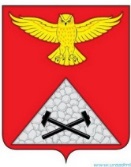 АДМИНИСТРАЦИЯ ЮРГАМЫШСКОГО МУНИЦИПАЛЬНОГО ОКРУГАКУРГАНСКАЯ ОБЛАСТЬПОСТАНОВЛЕНИЕОт «25» января  2023 года № 40       р.п. Юргамыш Об отмене постановления Администрации Юргамышского муниципального округа Курганской области  от 12.12.2022г. №431 «О признании аварийным и подлежащим сносу многоквартирного жилого дома, расположенного по адресу: Курганская область, Юргамышский район, р.п. Юргамыш, пер. Карпова, д.7.»           В соответствии с ч. 8 ст.14 Жилищного кодекса Российской Федерации, Федеральным законом от 6 октября 2003 года № 131-ФЗ «Об общих принципах организации местного самоуправления в Российской Федерации»,   Постановлением Правительства Российской Федерации от 28 января 2006 года № 47 «Об утверждении Положения о признании помещения жилым помещением, жилого помещения непригодным для проживания многоквартирного дома аварийным и подлежащим сносу или реконструкции», на основании  протеста Прокуратуры Юргамышского района от 16.01.2023г. №7-01/1-2023/Прдп9-23-20370024, Администрация Юргамышского муниципального округа Курганской области ПОСТАНОВЛЯЕТ:1.  Отменить постановление Администрации Юргамышского муниципального округа Курганской области от 12.12.2022г. №431 «О признании аварийным и подлежащим сносу многоквартирного жилого дома, расположенного по адресу: Курганская область, Юргамышский район, р.п. Юргамыш, пер. Карпова, д.7.». 2. Разместить настоящее постановление на официальном сайте Администрации Юргамышского муниципального округа Курганской области.3. Контроль за исполнением настоящего постановления возложить на Первого заместителя Главы Юргамышского муниципального округа Курганской области.Глава Юргамышского муниципального округа	        А.Ю. ЧесноковКурганской области Ахмедзарова А.М.8(35248)91047